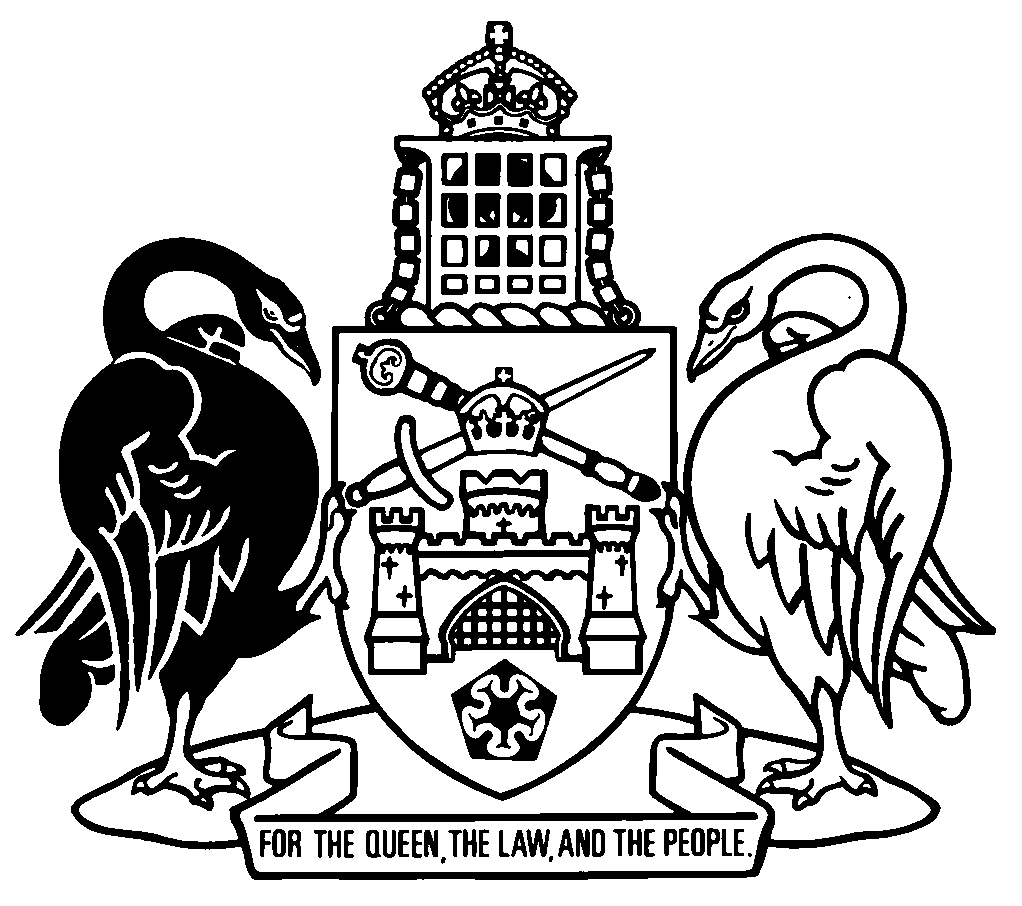 Australian Capital TerritorySubordinate laws—2014A chronological listing of subordinate laws notified in 2014[includes subordinate laws 2014 Nos 1-37]Subordinate laws—2014Subordinate laws—2014Subordinate laws—20141Road Transport (Alcohol and Drugs) Amendment Regulation 2014 (No 1) (repealed)made under the Road Transport (Alcohol and Drugs) Act 1977notified LR 23 January 2014s 1, s 2 commenced 23 January 2014 (LA s 75 (1))remainder commenced 24 January 2014 (s 2)repealed by LA s 89 (1)
25 January 20142Road Transport Legislation Amendment Regulation 2014 (No 1) (repealed)made under the Road Transport (General) Act 1999 and Road Transport (Vehicle Registration) Act 1999notified LR 7 February 2014s 1, s 2 commenced 7 February 2014 (LA s 75 (1))remainder commenced 10 February 2014 (s 2 and see Heavy Vehicle National Law (ACT) Act 2013 A2013-51, s 2 and CN2014-2)repealed by LA s 89 (1)
11 February 20143Magistrates Court (Animal Welfare Infringement Notices) Regulation 2014made under the Magistrates Court Act 1930notified LR 6 March 2014s 1, s 2 commenced 6 March 2014 (LA s 75 (1))sch 1 items 2 to 4 commenced 7 March 2014 (s 2 (2) and see Animal Welfare (Factory Farming) Amendment Act 2014 A2014-3 s 2)remainder commenced 7 March 2014 (s 2 (1))4Court Procedures Amendment Rules 2014 (No 1) (repealed)made under the Court Procedures Act 2004notified LR 14 March 2014r 1, r 2 commenced 14 March 2014 (LA s 75 (1))remainder commenced 15 March 2014 (r 2)repealed by LA s 89 (1)
16 March 20145Road Transport (Safety and Traffic Management) Amendment Regulation 2014 (No 1) (repealed)made under the Road Transport (Safety and Traffic Management) Act 1999notified LR 27 March 2014s 1, s 2 commenced 27 March 2014 (LA s 75 (1))remainder commenced 28 March 2014 (s 2)repealed by LA s 89 (1)
29 March 20146Criminal Code (Controlled Drugs) Legislation Amendment Regulation 2014 (No 1) (repealed)made under the Criminal Code 2002 and Drugs of Dependence Act 1989notified LR 10 April 2014s 1, s 2 commenced 10 April 2014 (LA s 75 (1))remainder commenced 17 April 2014 (s 2)repealed by LA s 89 (1)
18 April 20147Public Baths and Public Bathing Amendment Regulation 2014 (No 1) (repealed)made under the Public Baths and Public Bathing Act 1956notified LR 10 June 2014s 1, s 2 commenced 10 June 2014 (LA s 75 (1))remainder commenced 11 June 2014 (s 2)repealed by LA s 89 (1)
12 June 20148Road Transport Legislation Amendment Regulation 2014 (No 2) (repealed)made under the Road Transport (Driver Licensing) Act 1999 and Road Transport (General) Act 1999notified LR 10 June 2014s 1, s 2 commenced 10 June 2014 (LA s 75 (1))s 3 commenced 11 June 2014 (s 2 (4))pt 2 commenced 17 June 2014 (s 2 (1) and see Road Transport Legislation Amendment Act 2013 (No 2) A2013-24 s 2)pt 3 commenced 17 June 2014 (s 2 (2) and see Road Transport Legislation Amendment Act 2013 (No 2) A2013-24 s 2)pt 4 commenced 17 June 2014 (s 2 (3) and see Road Transport Legislation Amendment Act 2013 (No 2) A2013-24 s 2)repealed by LA s 89 (1)
18 June 20149Court Procedures Amendment Rules 2014 (No 2) (repealed)made under the Court Procedures Act 2004notified LR 30 June 2014r 1, r 2 commenced 30 June 2014 (LA s 75 (1))remainder commenced 1 July 2014 (r 2)repealed by LA s 89 (1)
2 July 201410Work Health and Safety Amendment Regulation 2014 (No 1) (repealed)made under the Work Health and Safety Act 2011notified LR 25 June 2014s 1, s 2 commenced 25 June 2014 (LA s 75 (1))remainder commenced 30 September 2014 (s 2)repealed by LA s 89 (1)
1 October 201411Road Transport (Safety and Traffic Management) Amendment Regulation 2014 (No 2) (repealed)made under the Road Transport (Safety and Traffic Management) Act 1999notified LR 26 June 2014s 1, s 2 commenced 26 June 2014 (LA s 75 (1))remainder commenced 27 June 2014 (s 2)repealed by LA s 89 (1)
28 June 201412Disability Services Regulation 2014made under the Disability Services Act 1991notified LR 30 June 2014s 1, s 2 commenced 30 June 2014 (LA s 75 (1))remainder commenced 1 July 2014 (s 2)13Animal Welfare Amendment Regulation 2014 (No 1) (repealed)made under the Animal Welfare Act 1992notified LR 30 June 2014s 1, s 2 commenced 30 June 2014 (LA s 75 (1))remainder commenced 1 July 2014 (s 2)repealed by LA s 89 (1)
2 July 201414Crimes (Child Sex Offenders) Amendment Regulation 2014 (No 1) (repealed)made under the Crimes (Child Sex Offenders) Act 2005notified LR 10 July 2014s 1, s 2 commenced 10 July 2014 (LA s 75 (1))remainder commenced 11 July 2014 (s 2)repealed by LA s 89 (1)
12 July 201415Taxation Administration Amendment Regulation 2014 (No 1) (repealed)made under the Taxation Administration Act 1999notified LR 9 July 2014s 1, s 2 commenced 9 July 2014 (LA s 75 (1))remainder commenced 10 July 2014 (s 2)repealed by LA s 89 (1)
11 July 201416Heavy Vehicle National Law (ACT) (Transitional Provisions) Regulation 2014 (repealed)made under the Heavy Vehicle National Law (ACT) Act 2013notified LR 28 July 2014s 1, s 2 commenced 28 July 2014 (LA s 75 (1))remainder commenced 29 July 2014 (s 2)Regulation expired
1 July 2020
(see s 4)17Gambling and Racing Control (Code of Practice) Amendment Regulation 2014 (No 1) (repealed)made under the Gambling and Racing Control Act 1999 and Gaming Machine Act 2004notified LR 28 July 2014s 1, s 2 commenced 28 July 2014 (LA s 75 (1))remainder commenced 1 August 2014 (s 2 and CN2014-11)repealed by LA s 89 (1)
2 August 201418Road Transport (Offences) Amendment Regulation 2014 (No 1) (repealed)made under the Road Transport (General) Act 1999notified LR 31 July 2014s 1, s 2 commenced 31 July 2014 (LA s 75 (1))remainder commenced 1 August 2014 (s 2)repealed by LA s 89 (1)
2 August 201419Dangerous Substances (General) Amendment Regulation 2014 (No 1) (repealed)made under the Dangerous Substances Act 2004notified LR 18 August 2014s 1, s 2 commenced 18 August 2014 (LA s 75 (1))s 5 commenced 1 January 2015 (s 2 (2))remainder commenced 1 September 2014 (s 2 (1))repealed by LA s 89 (1)
2 January 201520Work Health and Safety Amendment Regulation 2014 (No 2) (repealed)made under the Work Health and Safety Act 2011notified LR 26 August 2014s 1, s 2 commenced 26 August 2014 (LA s 75 (1))remainder commenced 2 September 2014 (s 2)repealed by LA s 89 (1)
3 September 201421Legal Profession (Barristers) Rules 2014 (repealed)made under the Legal Profession Act 2006notified LR 4 September 2014r 1, r 2 commenced 4 September 2014 (LA s 75 (1))remainder commenced 5 September 2014 (r 2)repealed by SL2021-5
r 4
7 April 202122Gaming Machine Amendment Regulation 2014 (No 1) (repealed)made under the Gaming Machine Act 2004notified LR 8 September 2014s 1, s 2 commenced 8 September 2014 (LA s 75 (1))remainder commenced 9 September 2014 (s 2)repealed by LA s 89 (1)
10 September 201423Medicines, Poisons and Therapeutic Goods Amendment Regulation 2014 (No 1) (repealed)made under the Medicines, Poisons and Therapeutic Goods Act 2008notified LR 25 September 2014s 1, s 2 commenced 25 September 2014 (LA s 75 (1))s 11 commenced 1 October 2014 (s 2 (2))remainder commenced 26 September 2014 (s 2 (1))repealed by LA s 89 (1)
2 October 201424Heritage Amendment Regulation 2014 (No 1) (repealed)made under the Heritage Act 2004notified LR 2 October 2014s 1, s 2 commenced 2 October 2014 (LA s 75 (1))remainder commenced 4 October 2014 (s 2 and see Heritage Legislation Amendment Act 2014 A2014-43, s 2)repealed by LA s 89 (1)
5 October 201425Information Privacy Regulation 2014made under the Information Privacy Act 2014notified LR 16 October 2014s 1, s 2 commenced 16 October 2014 (LA s 75 (1))remainder commenced 17 October 2014 (s 2)26Medicines, Poisons and Therapeutic Goods Amendment Regulation 2014 (No 2) (repealed)made under the Medicines, Poisons and Therapeutic Goods Act 2008notified LR 22 October 2014s 1, s 2 commenced 22 October 2014 (LA s 75 (1))remainder commenced 23 October 2014 (s 2)repealed by LA s 89 (1)
24 October 201427Work Health and Safety Amendment Regulation 2014 (No 3) (repealed)made under the Work Health and Safety Act 2011notified LR 30 October 2014s 1, s 2 commenced 30 October 2014 (LA s 75 (1))remainder commenced 31 October 2014 (s 2)repealed by LA s 89 (1)
1 November 201428Magistrates Court (Fisheries Infringement Notices) Amendment Regulation 2014 (No 1) (repealed)made under the Magistrates Court Act 1930notified LR 12 November 2014s 1, s 2 commenced 12 November 2014 (LA s 75 (1))remainder commenced 13 November 2014 (s 2)repealed by LA s 89 (1)
14 November 201429Rail Safety National Law (ACT) Regulation 2014made under the Rail Safety National Law (ACT) Act 2014notified LR 17 November 2014s 1, s 2 commenced 17 November 2014 (LA s 75 (1))remainder commenced 20 November 2014 (s 2 and see Rail Safety National Law (ACT) Act 2014 A2014-14, s 2 and LA s 79)30Magistrates Court (Major Events Infringement Notices) Regulation 2014made under the Magistrates Court Act 1930notified LR 17 November 2014s 1, s 2 commenced 17 November 2014 (LA s 75 (1))remainder commenced 18 November 2014 (s 2)31Road Transport (Driver Licensing) Amendment Regulation 2014 (No 1) (repealed)made under the Road Transport (Driver Licensing) Act 1999notified LR 27 November 2014s 1, s 2 commenced 27 November 2014 (LA s 75 (1))remainder commenced 28 November 2014 (s 2)repealed by LA s 89 (1)
29 November 201432Work Health and Safety (Asbestos) Amendment Regulation 2014 (No 1) (repealed)made under the Work Health and Safety Act 2011notified LR 4 December 2014s 1, s 2 commenced 4 December 2014 (LA s 75 (1))s 6, so far as it inserts s 460 (1), s 493 (1) (c), s 494 (1) (c), s 498 (a) (ii), s 499 (b), s 518 (a) (i) commenced 1 July 2015 (s 2 (1))s 6, so far as it inserts s 493 (1) (e), s 498 (b), s 520 (1) (e) and s 10 commenced 1 January 2016 (s 2 (2))remainder commenced 1 January 2015 (s 2 (3))repealed by LA s 89 (1)
2 January 201633Road Transport (Vehicle Registration) Amendment Regulation 2014 (No 1) (repealed)made under the Road Transport (Vehicle Registration) Act 1999notified LR 4 December 2014s 1, s 2 commenced 4 December 2014 (LA s 75 (1))remainder commenced 5 December 2014 (s 2)repealed by LA s 89 (1)
6 December 201434Court Procedures Amendment Rules 2014 (No 3) (repealed)made under the Court Procedures Act 2004notified LR 23 December 2014r 1, r 2 commenced 23 December 2014 (LA s 75 (1))remainder commenced 1 January 2015 (r 2)repealed by LA s 89 (1)
2 January 201535Planning and Development (Loose-fill Asbestos Insulation Eradication) Amendment Regulation 2014 (No 1) (repealed)made under the Planning and Development Act 2007notified LR 18 December 2014s 1, s 2 commenced 18 December 2014 (LA s 75 (1))remainder commenced 19 December 2014 (s 2)repealed by LA s 89 (1)
20 December 201436Workers Compensation Amendment Regulation 2014 (No 1) (repealed)made under the Workers Compensation Act 1951notified LR 19 December 2014s 1, s 2 commenced 19 December 2014 (LA s 75 (1))remainder commenced 20 December 2014 (s 2)repealed by LA s 89 (1)
21 December 201437Gaming Machine Amendment Regulation 2014 (No 2) (repealed)made under the Gaming Machine Act 2004notified LR 22 December 2014s 1, s 2 commenced 22 December 2014 (LA s 75 (1))remainder commenced 23 December 2014 (s 2)repealed by LA s 89 (1)
24 December 2014